Приложение 3Инвестиционная площадка № 67-12-06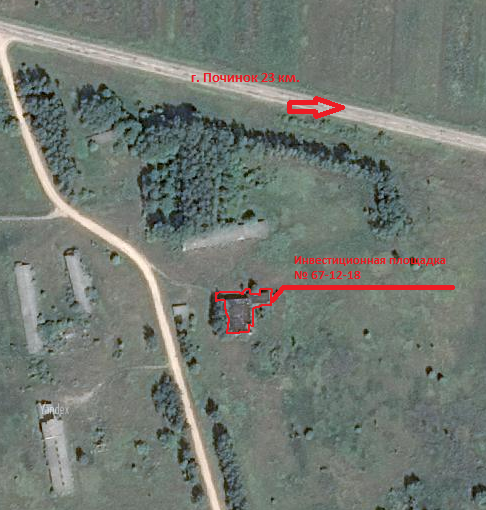 Месторасположение:Смоленская область, Монастырщинский район, Барсуковское сельское поселение. д. Сычевкарасстояние до г. Москва - 450 км.расстояние до г. Смоленск - 50 км.-   расстояние до г. Починок – 23 км.-   расстояние от п. Монастырщина – 18 км.Характеристика участка:-   площадь – 0,05 га.категория земель - земли сельскохозяйственного назначения.-   форма собственности - государственная. - существующие строения-здания мехмастерских, общей площадью 504,2 кв. м. -приоритетное направление использования – производство сельскохозяйственной продукции.Подъездные пути:68 км до автодороги  Монастырщина-Смоленск.0,14 км до автодороги Монастырщина - Починок.Инженерные коммуникации:газоснабжение: не имеетсяэлектроснабжение: точка подключения электроснабжения в 600м. от участка.Максимальная мощность – 1,39 МВА.водоснабжение:  точка подключения водоснабжения в 465 м. от участка.Условия предоставления:-   рыночная стоимость: аренда с последующим выкупом – 40 тыс. рублей/год;выкуп – 300 тыс.  рублей.